Viljandi Täiskasvanute GümnaasiumAvaldusPerekonnanimiEesnimiIsikukood Kodakondsus Emakeel Palun mind vastu võtta Viljandi Täiskasvanute Gümnaasiumi mittestatsionaarse õppevormi                   klassi õpilaseks.Olen teadlik, et õppetöö toimub kolmel päeval nädalas (õppetundide arv nädalas kuni 24).B 2 taseme võõrkeel				B 1 taseme võõrkeel Eelmine kool, kus õppisin, õppimise/lõpetamise aasta Olen eelnevatel aastatel õppinud Viljandi Täiskasvanute Gümnaasiumis: ei           jah          aasta  Telefon e-post Tegelik elukoht: (tänav/küla - maja/ krt  nr –linn/vald) Rahvastikuregistri järgne elukoht (tänav/küla - maja/ krt nr – linn/valdElukoha kaugus õppeasutusest                    km Kodust kooli liikumise viis: 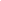 ühistransport	KOV transport (õpilasliin)	lapsevanema transport		kodust jalgsi käivoma autogaOlen teadlik, et täiendavalt avaldusele pean kooli astumiseks esitama enda isikut tõendava dokumendi koopia, koopiad eelnevat haridust tõendavatest dokumentidest, motivatsioonikirja ja ühe dokumendifoto 3x4 cm.Elektrooniliselt esitatud avaldus PEAB olema digitaalselt allkirjastatud.KINNITAN ESITATUD ANDMETE ÕIGSUSTKuupäev                                                  ...........................................................(õpilase allkiri )TÄISEALISE ÕPILASE ISIKUANDMETE TÖÖTLEMISE NÕUSOLEKIsikuandmete vastutavaks töötlejaks on Viljandi Täiskasvanute Gümnaasium (edaspidi nimetatud kool), Kesk-Kaare 17, Viljandi, 71015 Viljandi maakond, e-post: kool@vtg.vil.ee, registrikood 75005379. Annan koolile nõusoleku kasutada enda e-posti aadressi: järgmisel viisil (lubatud töötlemisviisi kohta tehke ruutu „x“): 		Klassi meililisti ja kooli infosüsteemi lisamine  Klassi meililist on mõeldud õpilase ja kooli vahel operatiivse teabevahetuse võimaldamiseks.  Annan koolile nõusoleku töödelda ning avalikustada kooli ruumides, veebilehel või sotsiaalmeedias, kooli aastaraamatus ja teistes väljaannetes, meediakanalites (omavalitsuse infoleht, raadio jm.) enda järgmisi isikuandmeid: nimi, isikukood, sünniaeg Töötlemise eesmärk on õpilase isiku tuvastamine; kooli tegevuste kajastamine (üritused, õppe- ja kasvatustegevused), õpilase tunnustamine (hea tulemus üritusel, oskused jm.). Luban nimetatud andmeid edastada reisikorraldajale kooliekskursiooni korraldamiseks, Tartu Ülikooli teaduskoolile ja teistele olümpiaadide, konkurside ja võistluste korraldajatele.  foto Töötlemise eesmärk on õpilase isiku tuvastamine (õpilaspilet), kooli tegevuste kajastamine (üritused, õppe- ja kasvatustegevused), õpilase tunnustamine (hea tulemus üritusel, oskused jm.), kooli ajaloo jäädvustamine. audio ja videosalvestised  Töötlemise eesmärgiks on kajastada tegevusi koolis (üritused, õppe- ja kasvatustegevused), õpilase tunnustamine (hea tulemus üritusel, oskused jm.), kooli ajaloo jäädvustamine. loometöö tulemused ja muud saavutused Töötlemise eesmärgiks on õpilase tunnustamine loometöö tulemuste ja muude saavutuste (nagu hea tulemus olümpiaadil, konkursil, spordivõistlusel jm.) tutvustamisega. Muud isikuandmed  Annan koolile nõusoleku eriliigiliste isikuandmete hulka kuuluvate terviseandmete töötlemiseks, mis on vajalikud elu, tervise ja heaolu kaitseks ning turvalise kasvukeskkonna loomiseks koolis ning edastada neid andmeid isikutele, kes aitavad nimetatud eesmärke saavutada (nagu tervishoiuteenuse osutaja, politsei, toitlustaja).   Annan koolile nõusoleku enda hariduslikke ja arengulisi erivajadusi kajastavate andmete töötlemiseks (nõustamiskomisjoni otsused, õpilase kohta väljastatud dokumendid jm) eakohase, turvalise, positiivselt mõjuva ja arendava õppekeskkonna loomiseks.  Annan koolile nõusoleku oma hinnete teavitamiseks elektrooniliselt koolis kasutusel oleva õppeinfosüsteemi kaudu. Isikuandmete töötlemise õiguslik alus ja andmesubjekti õigused Isikuandmete töötlemise õiguslik alus Kooli poolt isikuandmete töötlemise aluseks on avaliku ülesande täitmine, juriidiline kohustus, leping või vajadus eluliste huvide kaitseks. Muude isikuandmete töötlemise õiguslik alus on õpilase nõusolek.Õpilase kui andmesubjekti õigused nõusoleku osas: Õpilasel on õigus saada koolilt teavet kõigi andmete kohta, mida kool tema kohta nõusoleku alusel töötleb. Kool parandab ebaõiged isikuandmed või kustutab pädeva aluse olemasolu korral isikuandmed õpilase taotluse alusel. Taotlus palume esitada kooli andmekaitse kontaktisiku e-posti aadressile mall@vtg.vil.ee. Kool vastab õpilase isikuandmetega seotud pöördumisele hiljemalt 30 päeva jooksul. Kui pöördumises esitatud nõudel puudub alus, on koolil õigus jätta see täitmata või nõuda täitmise eest mõistlikku tasu. Õpilasel on õigus igal ajal nõusolek tagasi võtta. Nõusoleku tagasivõtmiseks palume esitada avaldus kooli andmekaitse kontaktisiku e-posti aadressile mall@vtg.vil.ee, kus tuuakse välja, milliste isikuandmete töötlemise nõusolek tagasi võetakse.Andmete säilitamise tähtaeg nõusoleku korral Nõusoleku alusel töödeldavad andmed säilitatakse kuni nõusoleku tagasivõtmiseni.  Nõusoleku tagasivõtmine ei mõjuta enne tagasivõtmist nõusoleku alusel toimunud andmete töötlemise seaduslikkust.  Eriliigilisi isikuandmeid säilitatakse nõusoleku tagasivõtmiseni või seni, kuni õpilane on kooli nimekirjas. Pärast seda kustutatakse andmed hävitamise teel. Nõusolekut säilitatakse 2 aastat andmete töötlemise lõpetamisest lugedes. Andmete turvalisuse tagamine Avalikustatud andmetele pääsevad ligi kõik, kes kasutavad keskkonda, kus kool andmeid avalikustab. Õpilase e-posti aadress on kättesaadav kooli töötajatele, kes kasutavad seda oma tööülesannete täitmiseks. E-posti aadressid asuvad turvalises serveris.  Õpilase eriliigilised isikuandmed on kättesaadavad üksnes neile kooli töötajatele, kelle ülesanded seonduvad õpilase elu, tervise ja heaolu kaitsega.  Isikuandmete töötluse osas tekkivate küsimuste korral on õppijal võimalik pöörduda kooli andmekaitse kontaktisiku Mall Kõiv´u poole e-posti aadressil mall@vtg.vil.ee. Kui õpilane leiab, et andmete töötlemisel on rikutud tema õigusi, on tal õigus pöörduda oma õiguste kaitseks Andmekaitse Inspektsiooni (e-post info@aki.ee, tel 6274135) või kohtusse.  Kooli isikuandmete töötlemise tingimused on leitavad kooli veebilehel https://www.vtg.vil.ee/et/andmekaitsetingimused  Kinnitan andmekaitse tingimustega tutvumist: /kuupäev ja allkiri/ 